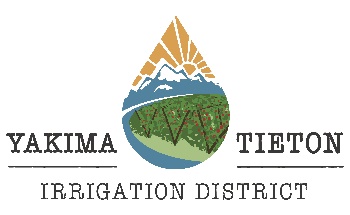 BOARD OF DIRECTORS MEETINGJoin Zoom Meeting:https://us02web.zoom.us/j/6558477810?pwd=UkVpSHU3dWtGSUZZeXJxemIyM3FKQT09 Meeting ID: 655 847 7810               Passcode: 6784101 
One tap mobile: +12532158782,6558477810#,,,,*6784101# US (Tacoma)                                +13462487799,6558477810#,,,,*6784101# US (Houston) Dial in by phone: +1 253 215 8782 
Meeting ID: 655 847 7810 
Passcode: 6784101 AGENDAYTID REGULAR BOARD MEETING					FEBRUARY 16, 2023CALL MEETING TO ORDER 12:00 p.m. (noon)VISITORS (if any)CONSENT ITEMS:MINUTES – JANUARY 12, 2023 -   REGULAR BOARD MEETINGMINUTES – FEBRUARY 2, 2023 – SPECIAL BOARD MEETINGPAYROLL FOR JANUARY 2023CONTROL SYSTEMS NW (ORCHARD HYDRO) – $31,747.50WSWRA - $24,650.50UNITED RENTALS - $24,219.00MENKE, JACKSON, BEYER – $13,563.22JACOBS BILLING – $57,683.80  (Task Orders 14, 17 and 18)REGULAR BILLS FOR JANUARY 2023RESOLUTION 2023-2APPROVE CONTRACT AMENDMENT NO. 1, TASK ORDER 7, SCADA CONTRACT WITH RH2 ENGINEERING.TWSA WATER FORECASTREC’S PRICE QUOTE APPROVALYTID FACILITIES UPDATE/MAINTENANCE REPORTNWRA – FEDERAL WATER ISSUES CONFERENCE APRIL 17-19, 2023 IN WASHINGTON D.C.TIETON RIVER RESTORATION AND WATER SUPPLY RELIABILITY PROJECT.  TODD HUNZIKER @ 12:30 P.M.STATUS UPDATEBOARD WORKSHOP MARCH 7, 2023NW IRRIGATION OPERATORS TOUR REPORTSUCCESSION PLANNINGNEXT STEPS FOR YTID IMPROVEMENT- HIRE CONSULTANTMANAGEMENT AND ADMINISTRATIVE STAFF EVALUATION AND COMPENSATION: EXECUTIVE SESSION AS PER RCW 42.30.110(g)OTHER